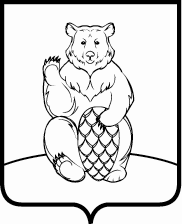 СОВЕТ ДЕПУТАТОВПОСЕЛЕНИЯ МИХАЙЛОВО-ЯРЦЕВСКОЕ В ГОРОДЕ МОСКВЕР Е Ш Е Н И Е 20 апреля 2017г.						                                             №7/5В целях повышения доходной части бюджета поселения Михайлово-Ярцевское, рассмотрев заявление Генерального директора Общества с ограниченной ответственностью «Интерком» Тюриной Юлии Владимировны, учитывая то, что ООО «Интерком» является субъектом малого предпринимательства, по состоянию на 01.07.2015г. (до настоящего времени) является арендатором приватизируемого нежилого помещения, находящегося в муниципальной собственности поселения, не имеет задолженности по арендной плате, а также то, что в соответствии с Законом пользуется преимущественным правом на приобретение приватизируемого имущества по цене, равной его рыночной стоимости и определенной независимым оценщиком, руководствуясь Федеральными законами от 21.12.2001г. №178-ФЗ «О приватизации государственного и муниципального имущества», от 22.07.2008г. №159-ФЗ «Об особенностях отчуждения недвижимого имущества, находящегося в государственной собственности субъектов Российской Федерации или в муниципальной собственности и арендуемого субъектами малого и среднего предпринимательства, и о внесении изменений в отдельные законодательные акты Российской Федерации» от 06.10.2003г. №131-ФЗ «Об общих принципах организации местного самоуправления в Российской Федерации», пп. 4, п. 1 ст. 6, п.4 ст.36 Устава поселения,  Совет депутатов поселения Михайлово-ЯрцевскоеРЕШИЛ:1. Согласовать Условия (Приложение 1) приватизации объекта недвижимого имущества - павильон, назначение: нежилое; 1-этажный; общая площадь 17,7 кв.м., с кадастровым номером: 50:27:0000000:35378, по адресу: г. Москва, п. Михайлово-Ярцевское, пос.Шишкин Лес, вбл.д.8.) находящегося в муниципальной собственности поселения Михайлово-Ярцевское.2. Администрации поселения, в порядке установленном Федеральным законом 22.07.2008 №159-ФЗ «Об особенностях отчуждения недвижимого имущества, находящегося в государственной собственности субъектов Российской Федерации или в муниципальной собственности и арендуемого субъектами малого и среднего предпринимательства, и о внесении изменений в отдельные законодательные акты Российской Федерации», осуществить реализацию объекта недвижимого имущества муниципальной собственности – павильона, расположенного по адресу: г. Москва, п. Михайлово-Ярцевское, пос.Шишкин Лес, вбл.д.8. (назначение: нежилое; 1-этажный; общая площадь 17,7 кв.м.; инв.№ 213:064-20960, лит. Г; кадастровый номер: 50:27:0000000:35378) по цене равной его рыночной стоимости, определенной независимым оценщиком, согласно Отчета № 2876/17 от 11.02.2017г., с единовременной оплатой.  3. В течение десяти дней, с даты принятия данного решения, направить в ООО «Интерком» копию указанного решения, предложение о заключении договора купли-продажи и проект договора купли-продажи арендуемого имущества.  4. Опубликовать настоящее решение в бюллетене «Московский муниципальный вестник» и разместить на официальном сайте администрации поселения Михайлово-Ярцевское в информационно-телекоммуникационной сети Интернет.  5.  Настоящее решение вступает в силу со дня его принятия.  6. Контроль за выполнением настоящего решения возложить на Главу поселения Михайлово-Ярцевское Г.К. Загорского.Глава поселения  		                                                               Г.К.ЗагорскийУСЛОВИЯ ПРИВАТИЗАЦИИобъекта недвижимого имущества, находящегося в муниципальной собственности поселения Михайлово-ЯрцевскоеО согласовании Условий приватизации объекта недвижимого имущества, находящегося в муниципальной собственности поселения Михайлово-ЯрцевскоеПриложение  1к решению Совета депутатов поселения Михайлово-Ярцевское от 20.04.2017г. №7/5 «О согласовании Условий приватизации объекта недвижимого имущества, находящегося в муниципальной собственности поселения Михайлово-Ярцевское№Наименование имуществаАдрес местонахождение имущества Краткие характеристики объекта  Цена имущества ( руб.)Способ приватизации Оплата за приобретаемое имущество  1Нежилое помещение - Павильонг.Москва, п. Михайлово-Ярцевское, пос.Шишкин Лес, вбл.д.8назначение: нежилое;1-этажный;общая площадь 17,7 кв.м.;инв.№ 213:064-20960, лит. Г;кадастровый номер: 50:27:0000000:35378.645000,0 Продажа имущества в порядке, установленном Федеральным законом от 22.07.2008г. №159-ФЗ   единовременно